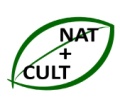 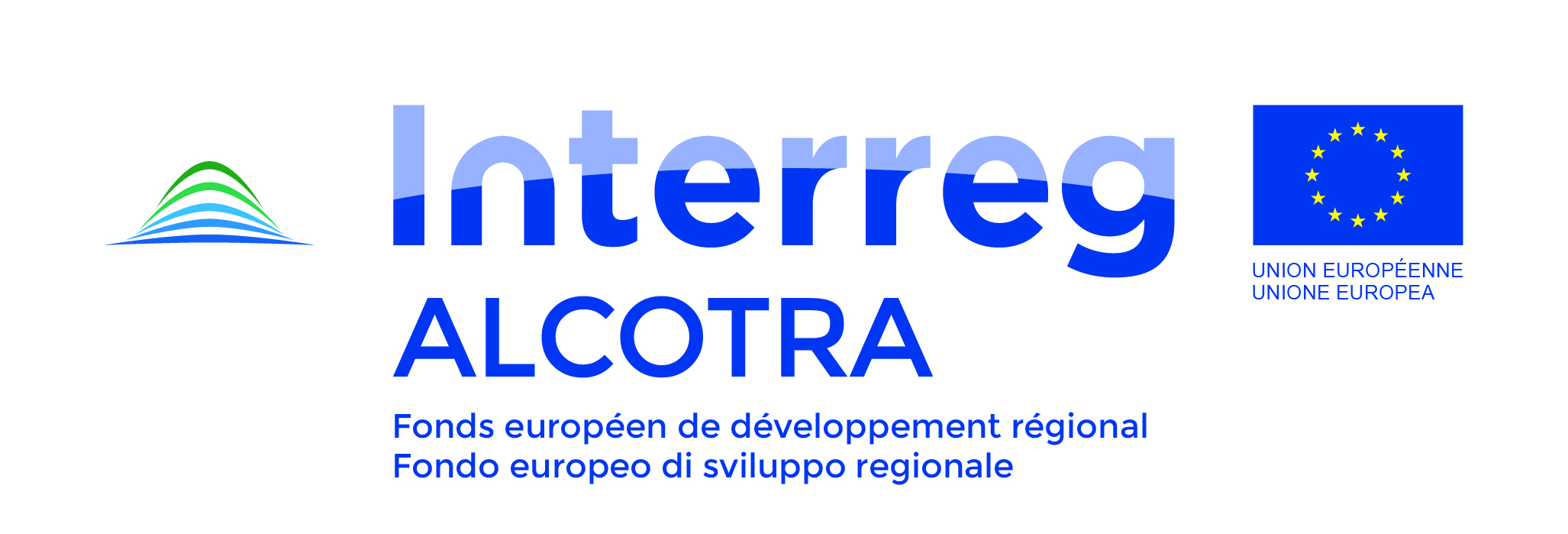 COMUNICATO STAMPAMARTEDI' 28 GIUGNO 2016 alle ore 10.00, presso il  Jardin botanique exotique VAL RAHMEH à MENTON avverrà il lancio del programma di cooperazione territoriale transfrontaliero INTERREG VA Francia - Italia ALCOTRA 2014-2020: Nel quadro del programma europeo ALCOTRA 2014-2020, sono stati stanziati circa 2 milioni di euro per il progetto ALCOTRA "Natura e Cultura per tutti (NAT+CULT)". Questo programma sviluppa diversi assi per il miglioramento e la valorizzazione dell'attrattività del territorio delle due riviere in materia  di turismo duraturo. Il progetto è gestito da il  Jardin botanique exotique Val Rahmeh, il Jardin botanique de la Villa Thuret, i giardini botanici Hanbury, il comune di Sospel, il comune di Ventimiglia, il comune di Airole, il comune di Olivetta San Michele e la Provincia di Imperia.Ogni partner presenterà alla stampa gli obiettivi previsti dal progetto "Natura e Cultura per tutti".Jardin botanique exotique Val Rahmeh  - Muséum national d’Histoire naturelle à ParisVilla Thuret  - INRA  à AntibesCommune de Sospel (France)Giardini Botanici Hanbury (UNIGE)Provincia di ImperiaComune di Ventimiglia Comune di Airole Comune di Olivetta San Michele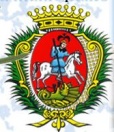 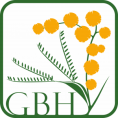 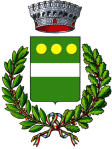 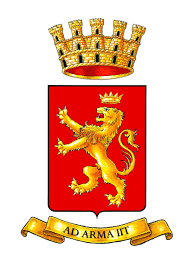 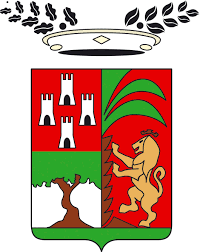 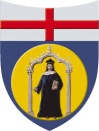 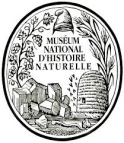 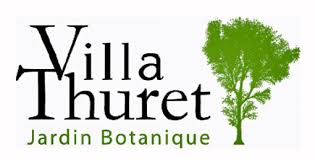 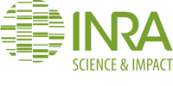 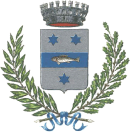 Martedì 28 giugno 2016 dalle ore 10.00 alle ore 12.30  presso il Jardin botanique exotique VAL RAHMEH à MENTON